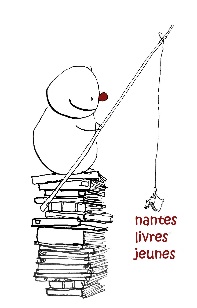 RENCONTRE AVEC UN AUTEURFormulaire d’inscription(à renvoyer avant le 8 septembre 2023)Nom du collège : ……………………………………………………………………………………………………………..Porteur(s) du projet (professeur(s), documentaliste(s)) : ……………....………………………………….............................………………………………………………………………………………………………………………………………..………………………………………………………………………………………………………………………………..Coordonnées téléphoniques et mail :………………………………………………................................................................………………………………………………………………………………………………………………………………..Classe concernée et nombre d’élèves : ………………………………………………………………………........................Attention : n’inscrire qu’une seule classe par rencontreMotivation : Il est important que vous puissiez expliquer dans quelle démarche s’inscrit ce projet………………………………………………………………………………………………………………….………………………………………………………………………………………………………………….………………………………………………………………………………………………………………….………………………………………………………………………………………………………………….………………………………………………………………………………………………………………….………………………………………………………………………………………………………………….………………………………………………………………………………………………………………….………………………………………………………………………………………………………………….………………………………………………………………………………………………………………….……………………………………………………………………………………………………………………………………………………………………………………………………………………………………………………….A			le						Signature Autrice souhaitéePar ordre de priorité (1, 2, 3)Taï-Marc Le Thanh (février 2024)Claire Castillon (mars 2024)Clémentine Beauvais (avril 2024)Cette fiche est à retourner à : Nantes Livres Jeunes – 24 quai de la Fosse – 44000 NANTESRenseignements : Anne Thouzeau – 02.51.72.14.14 – nanteslivresjeunes@orange.fr